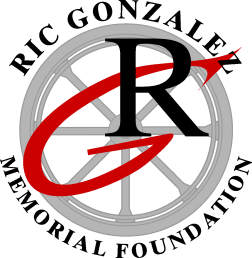 2023 College Scholarship Awards Program   Ric Gonzalez Memorial Scholarship Fund               1670 East Highwood, Pontiac, MI  48340APPLICATION INSTRUCTIONS Eligibility Requirements To be eligible for a scholarship each applicant must: Be of Hispanic heritage – persons descended from Central America, Cuban, Dominican, Mexican, Puerto Rican, South American, or other Spanish cultures. Be Currently enrolled as a high school senior, graduating in 2023Be a U.S. citizen or legal permanent resident of the United States with a valid Social Security Number. All legal permanent residents must submit a copy of their valid resident card or passport stamped I-551 (not expired).  If “other” is checked on the application, please provide supporting detail. Have a minimum weighted cumulative grade point average (GPA) of 2.50 on a 4.00 scale. Selection Criteria Applicants are evaluated on the following criteria: Community service and drive to give backPersonal qualities that exemplify the essence of the foundation Academic record and personal growthStrength and Creativity of Application Essays Application Preparation PLEASE SUBMIT THE FOLLOWING DOCUMENTS: Application (including essay response) (4 pages plus essays) –We strongly encourage you to type your application as it makes it easy for our selection committee to read; however, if you do not have access to a computer, you may complete the application in blue or black ink.  Applications that are illegible will be disqualified.  Please use the official application form or a photocopy of the form.  Answer all questions (minimum 250 words).  If completing your essays on a computer, please use 11 or 12-point font. Make sure to check your writing for correct grammar, spelling, and punctuation. Community Service/Volunteer Activities Section: Only list one activity per line.  If the information you wish to list exceeds the allotted space, select those activities of longest duration or that are most meaningful to you.  Please do not attach an extra sheet. If you have not been able to participate in any community service or volunteer activities, please use the space to explain why. Transcript(s) - Provide an official transcript from your current high school (unofficial transcript, process reports, or report cards will not be accepted).  Transcripts should include your cumulative, weighted GPA. Recommendation Form- This form must be provided to a high school instructor or advisor*. Please ask that the completed Recommendation Form be returned to you in a sealed envelope and include the sealed recommendation with your completed application.  Please allow your recommender at least one week to complete the form.  Choose a recommender who can address your character including the following items: Academic record, plans, and goals Personal strengths: including motivation, leadership, and commitment • Community service and extracurricular activities *Recommender cannot be related to applicant GPA Certification Form – This form must be signed by your counselor or other school official, verifying your weighted GPA on the standard 4.00 scale.  If your school does not use a 4.00 scale, please ask your counselor to convert your GPA to a 4.00 scale.  Submit the signed form with your application materials.   Homeschooled and GED students, in lieu of the GPA Certification Form, must submit a copy of official results from either the SAT I or ACT test. All selection decisions are final and are not subject to appeal.  Applications and supporting documents become the sole property of RGMF and, unless otherwise agreed upon, will not be returned. 2023 College Scholarship Awards Program   Ric Gonzalez Memorial Scholarship Fund               1670 East Highwood, Pontiac, MI  48340APPLICATION  Postmark Deadline: October 10, 2022Personal Information_____________________________________________________     Last 4 digits of Social Security Number      __________        Gender          Female        Male    Name ___________________________________________________________________________ 	      Last 	 	 	 	 	First  	 	 	 	Middle Initial     Date of birth (mm/dd/yy) _______/_______ /_______ Country of birth________________________ Residency status: □ U.S. Citizen □ Legal Permanent Resident  	□ Other____________________ 	You MUST enclose a copy of your permanent resident card or passport stamped 1-551 (not expired). Hispanic heritage (select one category that most closely characterizes your heritage): 	 	□ Cuban   □ Dominican   □ Puerto Rican 	□ Mexican   □ Spanish          □ Central American; please specify country of ancestry  _______________________________       □ South American; please specify country of ancestry  ________________________________ How did you hear about RGMF’s scholarship program?   _____________________________________ 2022-2023 Academic Year Information ______________________________________  Type of institution you plan to attend:     □ Four-year College or University  	□ Community College  Institution where you plan to enroll for the 2019-2020 academic year (if undecided, list top choice)       Institution Name (do not abbreviate)_________________________________________________    Campus you will attend   ______________________________  City & State_________________ Expected Major    _______________________  Expected degree    □ Bachelor’s 	□ Master’s Desired Career   ______________________________   Professional field of interest   _________________________   Are you interested in internship opportunities:   □ Yes 	□ No If yes, what fields interest you?   ________________________________________________________________ Family Information ______________________________________________________ 	Did either of your parents ever attend college: 	□ Yes 	□ No          Do you have any dependents? 	 	□ Yes  	□ No Community Service/Volunteer Activities/Employment _________________________ List service activities in which you have participated as a volunteer since January 1, 2015, beginning with the most recent.  If none, please use the space provided to explain why you’ve been unable to perform community services 	Activity/Organization 	 	From 	To 	Hours per 	(Avoid abbreviating organization names.) 	Your Role/Position(s) Held 	(mm/yy) 	(mm/yy) 	Week ___________________________________________________________________________________________________________________________________________________________________________________________________________________________________________________________________________________________________________________________  Do you work during the academic year? □ Yes  □ No	            If yes, how many hours per week? _______________ Essays (Complete all essays.  Each essay should be 600 words or fewer.  Any text over 600 words will not be read.  You may type these on separate pages and include them with your application) _ Describe how your Hispanic heritage, family upbringing, and/or any role models have influenced your academic and personal long-term goals. Describe how you contribute to your community (for example:  school, family, church, volunteer work, etc.) and what you have learned from your experiences. Describe a challenge you have faced, and how you have overcome it. *Please provide all essay answers typewritten on separate sheets of 8 1/2 x 11 basic white paper. Required Certification and Release (Applicant must read and sign below to be eligible)___   2023 College Scholarship Awards Program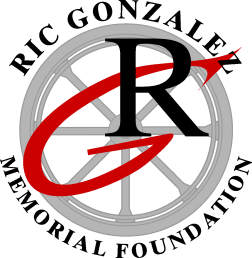       Ric Gonzalez Memorial Scholarship Fund         1670 East Highwood, Pontiac, MI  48340           GPA CERTIFICATION (Provide this form to your high school counselor) To Be Completed by the Student____________________________________________ This form is required. This form must be signed by your counselor or other school official, verifying your weighted GPA on a 4.00 scale.  If your school does not use a 4.00 scale, please ask your counselor to convert your GPA to a 4.00 scale.   Submit the signed form with your application materials. Home schooled students, in lieu of the GPA Certification Form, must submit a copy of official results from either the SAT I or ACT Test. Please complete the information below and sign and date the release of information section. Ask your high school counselor to complete the remainder of the form and return it to you to include with your application. Applicant's Full Name   ________________________________________________________________ Social Security Number   ______/______/______ High School Name   ___________________________________________________________________ High School City, State   _______________________________________________________________ To Be Completed by your High School Counselor_____________________________ Please complete the enrollment certification below.  Return the form to the student so they may include it with their application.   	2023 College Scholarship Awards Program   Ric Gonzalez Memorial Scholarship Fund               1670 East Highwood, Pontiac, MI  48340            			   RECOMMENDATION FORM(Provide this form to your recommender) Instructions to Applicant___________________________________________________ Complete Part 1 of this form, and then give it to your recommender.  Ask your recommender to seal two (2) sets of your recommendation.  When your recommender returns the forms to you, leave it sealed.  Place it with the other documents in the application packet, and mail it to the Ric Gonzalez Memorial Scholarship Fund: Attention: High School Scholarship Program. Allow your recommender at least one week to complete this form.  Submit the sealed recommender form with your application by the November 19, 2021 postmark deadline. Part 1:  Applicant Information (Please print or type)___________________________ Name   ____________________________________________________________________________  	Last 	 	 	 	 	 	First 	 	 	 	 	Middle Initial Last 4 digits of Social Security Number   __________      Scholarship Program applied to:   _________________________ Instructions to Recommender_______________________________________________ Please complete Parts 2 and 3 of this form below and return it signed, with a photocopy, to the student in a sealed envelope with your signature written across the seal. All application materials must be submitted by the student by the postmark deadline. RGMF appreciates and thanks you for your assistance. For further information, please contact Richelle Gonzalez at (248) 548-6010, fax (248) 548-3160, e-mail: rgonzalez@gonzalez-group.com Part 2:  Recommender Information (Please print or type)_______________________ Name   _______________________________________________________________________________ Professional Title   _______________________________________________________________________ Institution/Company   _____________________________________________________________________ E-mail   _________________________________________     Phone   _____________________________ How do you know the applicant?   _____________________________________________________________ Part 3:  Evaluation (Please print or type)_____________________________________ To the Recommender:  The person named above is applying to our scholarship program. This evaluation is a critical component in our decision.  For each category we ask that you:  a) describe specific instances of the abilities, skills and attributes you cite &   b) include any limitations as well as strengths. How long have you known the applicant?  	   □ Less than 1 year 	     □ 1 year or more 	How well do you know the applicant? 	 □ Casually 	 	□ Fairly well 	 	□ Very wellPart 3:  Evaluation (continued)_____________________________________________ 	 	(PLEASE MARK ONE) Overall Impression (Please print or type)___________________________________ To the Recommender: If you were making the decision to award this applicant, which of the following would it be? 	 	□    Seek Out:  Will be a truly outstanding student & later professional 	 	□     Definitely accept:  Will complete his/her college degree at a superior level 	 	□     Accept:  Should complete his/her college degree at a satisfactory level 	                         □     Accept, with reservation:  Concerned about ability or motivation (Be sure to explain why in your narrative comments) Please comment on anything else that makes this applicant special that has not been revealed thus far on this form. Comments: Recommender’s Signature:    ___________________________________________    Date:   ______ / ______ / ______ __________________________________________  	 	       ___________________________________ Printed Name                                                         	 	       Phone Calendar October 10, 2022 Applications Deadline Oct. 11 – Oct. 20 Application Processing October 21, 2022  Award Notifications November 05, 2022  Annual Bocce Tournament and Scholarship Ceremony 	Parent Address (where you receive mail) All RGMF Correspondence will be mailed to this address   Address __________________________________________________________________________  City       ___________________________  State   _____________________  Zip Code  __________  Phone     (_____)_______________________  Primary e-mail*   _______________________  Alternate e-mail   ____________________________  *Carefully type or print your current, complete e-mail address, as we also will be communicating with you via e-mail.  	Parent Address (where you receive mail) All RGMF Correspondence will be mailed to this address   Address __________________________________________________________________________  City       ___________________________  State   _____________________  Zip Code  __________  Phone     (_____)_______________________  Primary e-mail*   _______________________  Alternate e-mail   ____________________________  *Carefully type or print your current, complete e-mail address, as we also will be communicating with you via e-mail.  Applicant Certification and Release of Information 	 I certify that all information on this application is true and complete 	 to the best of my knowledge. I certify that I meet all eligibility requirements as specified in this application and the accompanying instructions. I understand that I may only receive one scholarship administered by  RGMF per academic year. I understand that application materials become the property of RGMF and will not be returned. I hereby authorize RGMF to share or publish my GPA and application for  the purpose of evaluation, recruitment, public relations, possible employment, or any other related activity. I understand that I must notify RGMF of any change in my enrollment status or contact information. I also  understand that a change in my enrollment status may result in the pro-ration or cancellation of any award. Applicant's Signature   _______________________________________Date   __________________________________ Application Checklist Mail your application package by the November 19, 2021, postmark deadline to:                                                 College Scholarship Program                                                Ric Gonzalez Memorial Fund                    1670 East Highwood                  Pontiac, MI  48340Enclose all of the following items in your application package. Incomplete applications will not be reviewed.  Please remove all staples from application materials. □ Application - pages 1-4, fully completed, legible, and signed (with essays) □ Transcript(s) - See Application Instructions for details. □ Recommender Form - in a sealed envelope with the recommender's signature written across the seal □ GPA Certification Form - both student's and counselor's sections fully completed □ If you are not a U.S. citizen: A copy of your permanent resident card or passport stamped 1-551   (not expired) is required.   Release of Information I grant permission to release all information regarding GPA Certification or other application-relevant concerns to the     scholarship grantors of the scholarship program, as deemed necessary by the Ric Gonzalez Memorial Scholarship Fund. I  also authorize the scholarship grantors to share this information for the purposes of recruitment, public relations, possible  employment, or any other related activity. Applicant's Signature   _______________________________________   Date   ________________________________    GPA Certification 	    High School CEEB Code:   ___________    School District: 	  ________________________________________________ • 	  I certify that the above named student has a cumulative weighted GPA on a 4.00 scale of _________________,          (If grading scale is different than 4.00, please do your best to convert student's cumulative GPA to a 4.00 scale)   ___________________________________________   	__________________________________   Signature and Seal of Authorized Official 	 	  	School Official’s Title and School Stamp  	  ___________________________________ 	 ___________________________________________   Printed Name                                 Date                        Phone    E-Mail Address:  _____________________________Please rate the applicant on the following attributes: (providing supportive evidence in the spaces indicated) Below Average Average Above Average Extraordinary Not able to Comment Curriculum Rigor & Academic Habits (challenges him/herself, manages time well, utilizes academic support networks) □ □ □□ □ Supportive Evidence: Leadership (ability to lead & motivate others  □ □ □□ □ Supportive Evidence:Motivation & Long-term Goal Setting (sets realistic goals & develops strategies for completing those goals) □ □ □□ □ Supportive Evidence: Self-Awareness/Self Concept (understanding of personal strengths & weaknesses) □ □ □□ □ Supportive Evidence: Community Involvement & Extracurricular Activities □ □ □□ □ Supportive Evidence: 